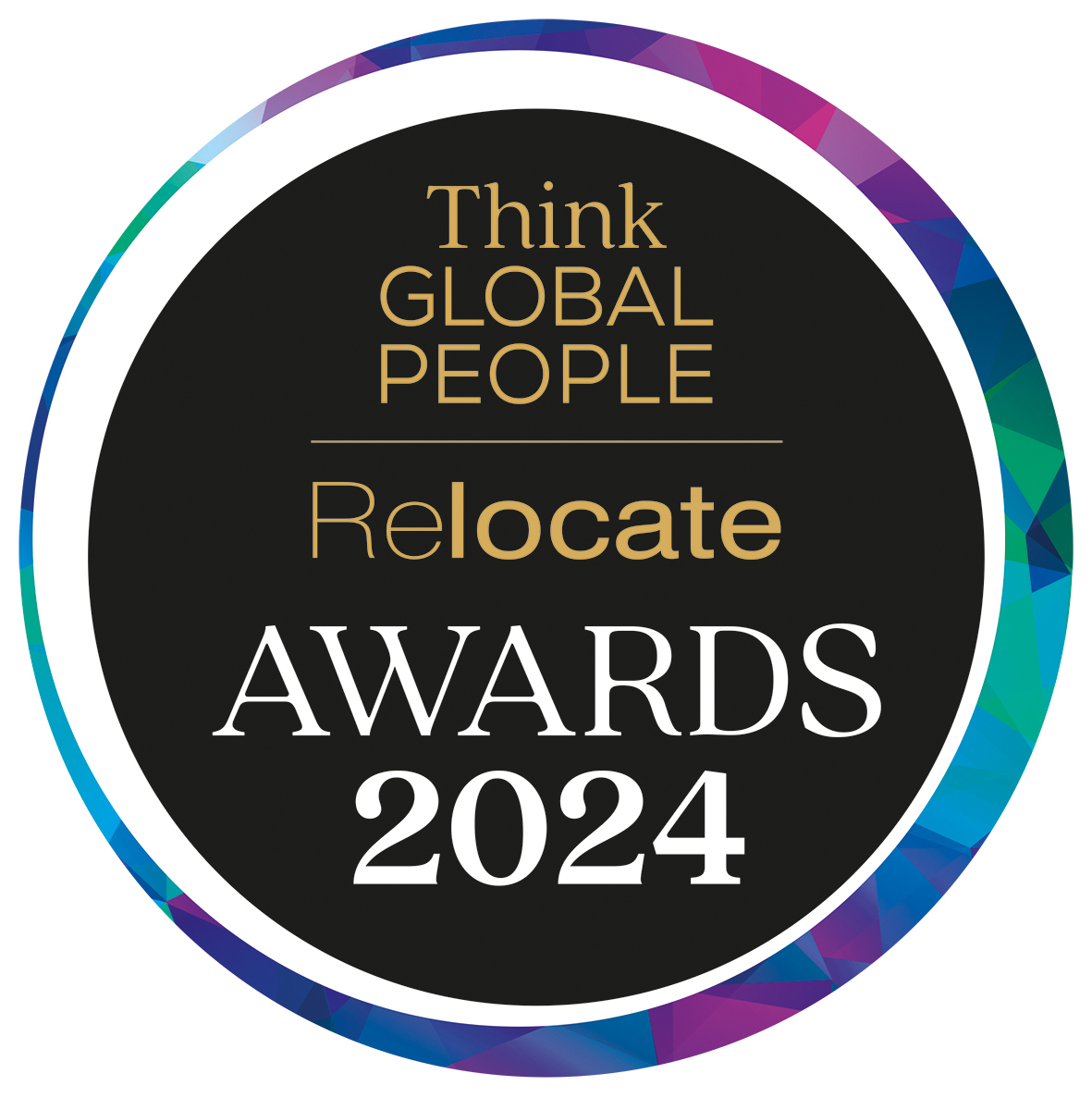 Think Global People & Relocate Awards 2024 Entry FormAward 8: Best Research Contribution or Book Closing Date: Friday 12 April 2024Entries should be submitted to awards@relocatemagazine.com Entry DetailsAward Entry StatementYour entry statement, which should not exceed 500 words, should say what makes your entry inspirational in how your research addresses flexibility and choice and why you should win this award category. It should highlight clearly and concisely the unique factors/features which differentiate your entry from others and to do so you should comment briefly on how you:provide a unique contribution to knowledge and advancement of understanding of management of global people;deliver impact with implications for practice that offer choice and flexibility; andindicate how research is supported by your leadership team in an increasingly global and diverse marketplace.You must make clear the link to relocations/international assignments and avoid marketing-speak. Please note that each of these three issues will be scored by the judges out of a maximum of 25 points so do make sure that you address all three of them.Your entry should be supported by a video (maximum 2 minutes) that shows the character of your organisation. Please note that the video will also be scored out of a maximum of 25 points so do make sure that you supply an appropriate video. This may be a corporate marketing video or a personal presentation of how your research/book fulfils the entry criteria.You may also provide one page (maximum) of supporting documents/materials to support your entry. If you entering a research survey or qualitative research, white paper, or academic paper, this should include a link to the relevant research publication. If you are entering a book, please provide a copy.Entrants are politely requested not to exceed the maximum evidence permitted – just one short video please, and the entry should not contain multiple website links. Please do keep to the stipulated word count. Your entry should be summarised succinctly to demonstrate convincingly your achievements, as should the single page of supporting materials, rather than relying on additional sources to make the points for you.The supporting material must be in a low-resolution digital format, as an MS Word file, a PDF (A4) or a brief PowerPoint presentation (max 6 slides), to a maximum of one page to support the entry statement above. The video (maximum two minutes) should be provided via a link to YouTube or similar. It should support your entry statement by demonstrating the character of your organisation. For competition rules/judging, etc., see https://www.relocatemagazine.com/think-global-people-awards-2024-home How to EnterComplete one entry form for each category entered, and submit it by email to awards@relocatemagazine.com. Receipt of entries will be confirmed.Enquiries:  awards@relocatemagazine.com, +44 (0)1892 891334.CLOSING DATE FOR ENTRIES: Friday 12 April 2024For each entry, make sure you have submitted:An entry form, including:
Entry statement (500 words max.)Brief video via a link to YouTube or similarSupporting material (max 1 x A4 page)A link to your research publication or a copy of your bookAdditional EntriesPlease submit one entry form for each award category entered. Each entry will be charged at £250.00 + VAT. Please pay by PayPal, or request an invoice to make payment by BACS.CONFIDENTIALITYRelocate Global confirms that all information supplied as part of a Relocate Awards Entry will not be shared with Third Parties other than Judges as part of the judging process.Descriptions of submissions from winners and finalists will be published in connection with the awards. Entrants may mark sensitive parts of their entry ‘not for publication’ (such as exact budget figures, etc.) provided such restrictions are not used unreasonably. AWARD PROFILE This Award is for contributions to global people management research and thought leadership. Teams and/or individuals who demonstrate innovative contributions which have practical implications, impact and contribute to advancement of knowledge/theory should apply.Perhaps you're involved in talent management or resourcing, working within other internal departments (for example, reward, learning and development) and/or external suppliers as part of a wider team managing or supporting global people management. Research carried out to support an organisational mobility initiative could also be appropriate. The focus of the research or book should reflect the Awards theme of flexibility and choice.You may be an academic researcher, or part of an academic research team, investigating any aspect of global people management with studies/research published in either academic or practitioner journals/reports. You may also be part of a consultancy or other organisation producing surveys and research reports for clients/practitioner use.You may also be involved in a cross-disciplinary research initiative or part of an academic-practitioner research team. You might also have conducted a research project as part of your training and development/professional qualifications. Excellent and innovative research, thought leadership or books will demonstrate:Contribution to knowledge – advancing what we know about global people managementContribution to theory/academic advancement – helping us to predict actions that will enhance good practiceImplications for practice – ideas that flow from the research that can improve the employee experience and/or lead to greater efficiencies/effectivenessImpact – action taken as a result of the findingsFlexibility and choice – an approach which has positive workforce benefitsThus:Entrants should explain the contribution made by their research or book to the workforce and families (if appropriate), and to the organisation as a wholeEvidence such as testimonials from across the organisation and its customer base, as well as from other relevant sources, will be acceptedThe entry may be completed by a third partyEntrants should provide a link to the research publication that they are entering or a copy of the book.Should you wish to nominate a research team, or an individual or a research initiative and require help with the process, please contact awards@relocatemagazine.com for assistance well ahead of the closing date of 12 April 2024.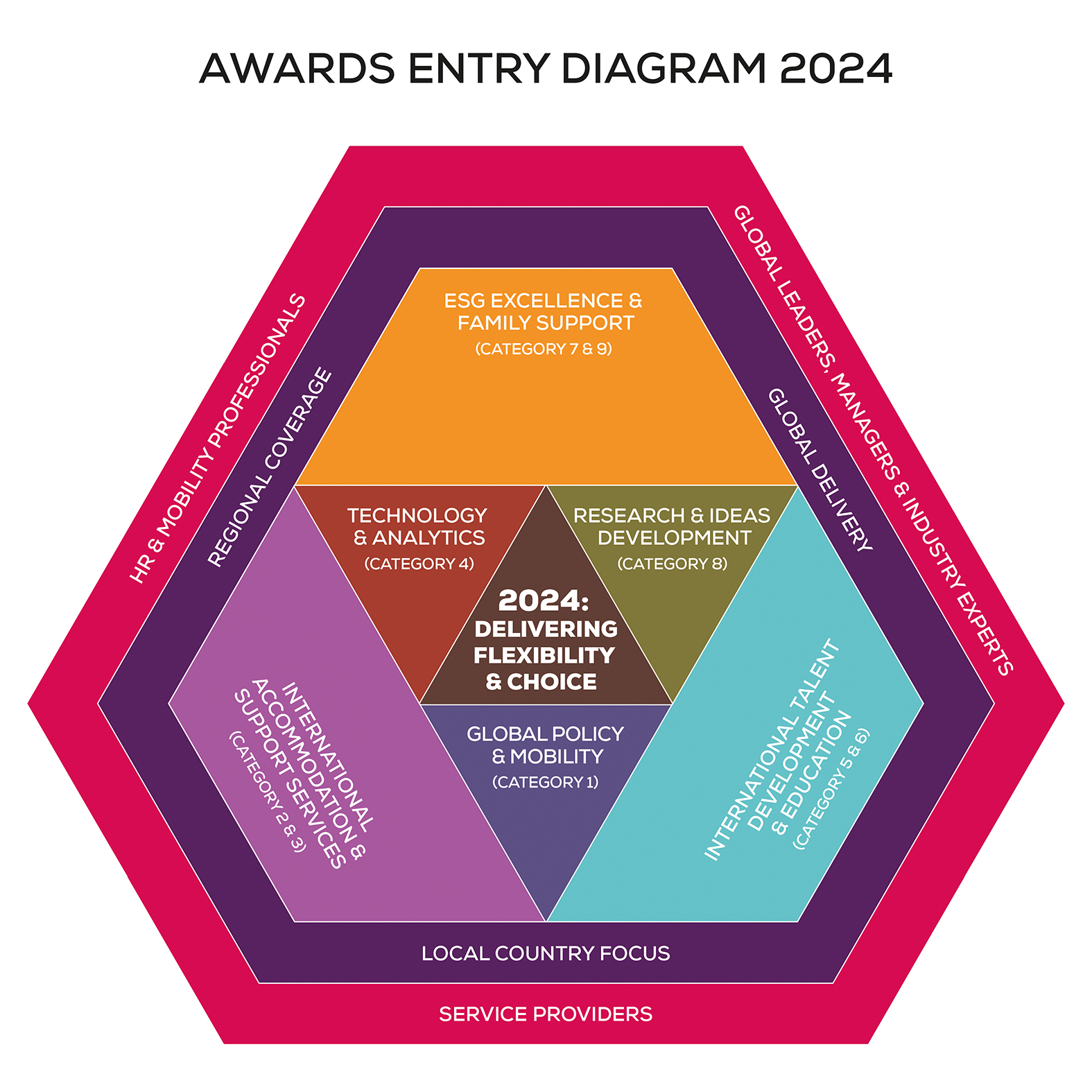 Full name of organisation entering award (as you would like it referred to):Department/team or individual’s name:Address:Telephone:Email:Website relevant to entry:Main contact for this entry 
(name and job title):Telephone:Email:Name and job title of the person whom the judge should contact for further info 
(if different from above):Telephone:Email:Type of organisation and what it does:Number of employees in the organisation:Number of people in the department/team:Number of employees the department/team is responsible for:Entry statement (maximum 500 words)Please provide a link here to your  accompanying video material (maximum two minutes):       Please refer here to any accompanying supporting materials (one page maximum):Please provide a link to your research publication:This entry is authorised by:Please give a contact telephone number and email:I have read and accepted the Relocate Awards rules. I have paid via PayPalOR       Please supply an invoice for £250.00 + VAT